سوابق تحصیلیسوابق فعالیت‌های پژوهشیمشخصات فردیمشخصات فردیمشخصات فردینامرضا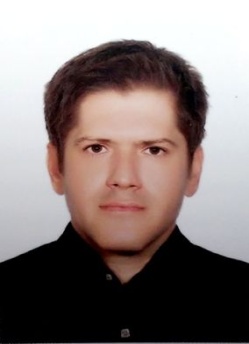 نام خانوادگیسلطانیگروه پژوهشیمیکروبیولوژی  و بیولوژیپست الکترونیکیR_Soltani@standard.ac.irReza_Soltani_Ir@yahoo.com تحصیلاتتحصیلاتتحصیلاتتحصیلاتتحصیلاترشته تحصیلیگرایش رشته تحصیلیدرجه علمیدانشگاه محل تحصیلشهر محل تحصیلعلوم آزمایشگاهی دامپزشکیکارشناسیشهید باهنرکرمانانگل شناسیدامپزشکیکارشناسی ارشدعلوم تحقیقات تهران (البرز)کرجپایان‌نامه‌های تحصیلیپایان‌نامه‌های تحصیلیعنوان پایان‌نامهمقطع تحصیلیاثرات عوامل فیزیکی بر رشد و بقا باکتری هاکارشناسیبررسی مولکولی عفونت هپاتوزون کنیس در سگ های تهرانکارشناسی ارشدکتبکتبکتبعنوان کتابهمکار/همکارانسال چاپاثرات عوامل فیزیکی بر رشد و بقا باکتری هارضا سلطانیسبا بلقیسی1394مروری بر بیولوژی انگل ها (کرم ها- تک یاخته ها-بندپایان)رضا سلطانی1395مقالات منتشر شدهمقالات منتشر شدهمقالات منتشر شدهمقالات منتشر شدهمقالات منتشر شدهمقالات منتشر شدهعنوان مقالهنویسنده/نویسندگاننام نشریهشمارهصفحهسال چاپبررسي روش هاي توليد کنسانتره پروتئين پنبه دانهرضا سلطانیمهندسی کشاورزی528-71392ويزگي ها و مزاياي فيلم ها و پوشش هاي خوراکيرضا سلطانیفناوري نوين غذا42-4120-181392خواص ضد ميکروبي و آنتي اکسيداني کاتچين هارضا سلطانیفناوري نوين غذا44-4362-611392اثر فرآيندهاي حرارتي بر پايداري ليکوپن گوجه فرنگي و فرآورده هاي آنرضا سلطانیفناوري نوين غذا44-4344-421392خطرات احياء پساب و به كار گيري آن در صنايع غذاييرضا سلطانیفناوري نوين غذا50-4914-131393تریانوفورسرضا سلطانیدامپزشکی و بهداشت73-7237-361394بیماری دورین و روشهای تشخیص آنرضا سلطانیدامپزشکی و بهداشت73-7247-421394میلو آنسفالیت تک یاخته ای اسبرضا سلطانیدامپزشکی و بهداشت70-6939-381394آرگولوسرضا سلطانیدامپزشکی و بهداشت70-6937-361394مروری بر بیماریهای تک یاخته ای اسبرضا سلطانیدامپزشکی و بهداشت77-7615-81394پراکنش جغرافيايي و ويژگي هاي اکولوژيکي آرتميارضا سلطانیدامپزشکی و بهداشت8131-261395موارد استفاده از آرتميارضا سلطانیدامپزشکی و بهداشت8125-221395بررسي تاريخچه و بيماريزايي انگل هپاتوزون کنيسرضا سلطانیدامپزشکی و بهداشت8923-211395Effect of whey protein based edible coating on the quality of fresh muttonSaba belgheisiReza Soltani Ramona MassoudInternational journal of chemical engineering and aplicationsدوره 7شماره 165-622016A molecular study on Hepatozoon canis infection in dogs in Tehran (Iran)Reza SoltaniAbdolhossein DalimiArchives of Razi Instituteدوره 73شماره 4257-2632018مقالات ارائه شده در همایش،کنفرانس و ...مقالات ارائه شده در همایش،کنفرانس و ...مقالات ارائه شده در همایش،کنفرانس و ...مقالات ارائه شده در همایش،کنفرانس و ...مقالات ارائه شده در همایش،کنفرانس و ...عنوان مقالهعنوان همایش،کنفرانس و ...شهر محل برگزاریسال ارائهمقايسه اثر ضد باكتريايي سويه هاي بيفيدوباكتريوم بومي با سويه هاي تجاريهفدهمين كنگره دامپزشكي ايراندانشگاه تهران1391کاربردهاي نوين کاتچين در صنعت غذابيست و يکمين کنگره ملي علوم و صنايع غذايي ايراندانشگاه شيراز1392بررسي تغييرات ترکيبات سازنده چاي کامبوجا طي فرآيند تخميربيست و يکمين کنگره ملي علوم و صنايع غذايي ايراندانشگاه شيراز1392بررسي ويژگي هاي فيزيکوشيميايي و عملکردي نشاسته اصلاح شده بر پايه ذرتبيست و يکمين کنگره ملي علوم و صنايع غذايي ايراندانشگاه شيراز1392ارزيابي روش هاي شناسايي مولكولي گونه هاي ماهي در فرآورده هاي غذايي درياييدومين كنگره ملي پژوهشگران ايمني غذاانستيتو تحقيقات تغذيه اي و صنايع غذايي كشور1392بسته بندي زيست تخريب پذير و نقش آن در بهبود کيفيت فرآورده هاي غذاييسومين همايش ملي کشاورزي، آبزيان و غذادانشگاه بوشهر1392آرتميا و اهميت آن در آبزي پروريسومين همايش ملي کشاورزي، آبزيان و غذادانشگاه بوشهر1392پراکنش جغرافيايي و ويژگي هاي اکولوژي آرتمياسومين همايش ملي کشاورزي، آبزيان و غذادانشگاه بوشهر1392تغذيه آرتمياسومين همايش ملي کشاورزي، آبزيان و غذادانشگاه بوشهر1392اثرات منفي مايکوتوکسين ها بر روي نشخوارکندگانسومين همايش کشاورزي سموم طبيعيدانشگاه علوم پزشكي شهيد بهشتي1392اثرات تريکوتسين T-2 و افلاتوکسين A1  برروي رت و موشسومين همايش کشاورزي سموم طبيعيدانشگاه علوم پزشكي شهيد بهشتي1392Safety of silver nanoparticles as antimicrobial food packaging materialsNanosafety Congress 2014Tehran university2014IgE-mediated food allergy in childeren12th International congress of Immunology and AllergyTehran university2015Nutritional ineractions in insect-microbial symbioses12th International congress of Immunology and AllergyTehran university2015Antimicrobial susceptibility and molecular characterization of streptococci from bovine mastitis15th international & Iranian Congress of MicrobiologyTehran university2015Effect of whey protein based edible coating on the microbial properties and total volatile nitrogen of fresh mutton15th international & Iranian Congress of MicrobiologyTehran university2015Role of microbe drived compounds on malaria control15th international & Iranian Congress of MicrobiologyTehran university2015اثر تحريک الکتريکي بر تردي و رنگ گوشت گاو و گوسفندهمايش ملي الکترونيکي دستاوردهاي نوين در علوم غذاييپارک علم و فن آوري سيستان بلوچستان1393Habronema muscae larvae: life cycle in musca domestica2nd international and 9th national congress of parasitology and parasitic diseases of iranدانشگاه علوم پزشکی گیلان1394Effect of 3'-deoxyadenosine & deoxyoformycin on heamatological parameters and activity of adenosine deaminase in infected mice with Trypanosoma Evansi2nd international and 9th national congress of parasitology and parasitic diseases of iranدانشگاه علوم پزشکی گیلان1394Limitations of larval culture and alternative dna-bades methods for diagnosis of gastrointestinal nematode infectins on livestock2nd international and 9th national congress of parasitology and parasitic diseases of iranدانشگاه علوم پزشکی گیلان1394Invitro effects of Musa paradisiacal extracts of four developmental stages of haemonchus contortus2nd international and 9th national congress of parasitology and parasitic diseases of iranدانشگاه علوم پزشکی گیلان1394Effects of pediococcus and saccharomycrs based probiotic on coccidiosis in broiler chikensThe 16th international and Iranian congress of microbiologyدانشگاه شهید بهشتی1394Effect of albendazole and thymol against echinococcus multilocularis protoscoleces and metacestodesThe 16th international and Iranian congress of microbiologyدانشگاه شهید بهشتی1394Effect of lactobacillus rhamnosus cell-free supernatant on the sporulation of coccidian oocystsThe 16th international and Iranian congress of microbiologyدانشگاه شهید بهشتی1394Rapid and sensitive laboratory methods for screening of drugs residues in foodهشتمين کنگره بين المللي آزمايشگاه و بالينجامعه علمي آزمايشگاهيان ايران1394اهميت استفاده از آرتميا در توليد نمک مرغوبپنجمين همايش ملي کشاورزي، آبزيان و غذادانشگاه بوشهر1395مروري بر بيماريزايي انگل تريانوفورسپنجمين همايش ملي کشاورزي، آبزيان و غذادانشگاه بوشهر1395بررسي بيماريزايي شپش ماهيپنجمين همايش ملي کشاورزي، آبزيان و غذادانشگاه بوشهر1395آرتميا، منبع پروتئيني نوين براي انسانپنجمين همايش ملي کشاورزي، آبزيان و غذادانشگاه بوشهر1395کاربردهاي آرتمياي منجمد و خشک شده تحت سرماي شديدپنجمين همايش ملي کشاورزي، آبزيان و غذادانشگاه بوشهر1395effect of age on the hepatozoon canis prevalence in dogs in tehranThe 3rd international & 10th national congress of parasitology& parasitic diseases of iranدانشگاه علوم پزشکی شیراز1396study of life style on the hepatozoon canis prevalence in dogs in tehranThe 3rd international & 10th national congress of parasitology& parasitic diseases of iranدانشگاه علوم پزشکی شیراز1396PROTOCOL FOR THE VALIDATION OF QUANTITATIVE ALTERNATIVE METHODS OF MICROBIOLOGYنوزدهمین کنگره بین المللی میکروب شناسیدانشگاه علوم پزشکی تهران1397PROTOCOL FOR THE VALIDATION OF QUALITATIVE ALTERNATIVE METHODS OF MICROBIOLOGYنوزدهمین کنگره بین المللی میکروب شناسیدانشگاه علوم پزشکی تهران1397بررسی تاثیر جنس در شیوع آلودگی به انگل هپاتوزون کنیس در سگهای تهرانکنگره بیماریهای انگلی دام و انگلهای مشترک انسان و حیواندانشگاه تهران1397بررسی آلودگی سگهای تهران به انگل هپاتوزون کنیس به روش PCR کنگره بیماریهای انگلی دام و انگلهای مشترک انسان و حیواندانشگاه تهران1397پروژه‌های تحقیقاتیپروژه‌های تحقیقاتیپروژه‌های تحقیقاتیپروژه‌های تحقیقاتیعنوان طرحنوع فعالیت در طرح(مجری اصلی،مدیر اجرایی،همکار،ناظر و ...)محل پژوهشوضعیت فعلی طرحشناسائی ماهی تن در کنسرو ماهی به روش مولکولیهمکارپژوهشگاه استاندارد1393خاتمه یافتهبررسی روغن کلزا حاصل از روش پرس سرد . بررسی فاکتورهای هماتولوژییک-بیوشیمی و آنزیم ها در موش صحرائیهمکارپژوهشگاه استاندارد         1393خاتمه یافتهبررسی تاثیر فیبر حاصل از فرآوری نشاسته بر برخی از فاکتورهای بیوشیمیایی موش های صحرایی تیمار شده با رژیم غذایی پرچربهمکارپژوهشگاه استاندارد         1396خاتمه یافتهصحه گذاری جستجوی مواد تب زا در وسایل پزشکی یکبار مصرف با روش LALهمکارپژوهشگاه استاندارد1396خاتمه یافتهبررسی ویژگی‌های فیزیکی شیمیایی و میکروبی خوشبوکننده دهان (قرص نعناع(همکارپژوهشگاه استاندارد1398خاتمه یافتهاندازه گیری و پایش باقی مانده اکسید اتیلن پس از سترونی در وسایل پزشکیمجریپژوهشگاه استاندارد1399سوابق فعالیت‌های آموزشیسوابق فعالیت‌های آموزشیموسسه محل تدریسنام دوره/درسپژوهشگاه استاندارداصول پرورش، نگهداري و تكنيكهاي كار با حيوانات آزمايشگاهيپژوهشگاه استانداردباکتری ایستایی، قارچ ایستایی و سترونی تجهیزات پزشکیپژوهشگاه استانداردمیکروبیولوژی آب آشامیدنی، بسته بندی و معدنیسوابق فعالیت های اجراییسوابق فعالیت های اجراییسمتمحل فعالیتعضو کمیته اجرایی اولين همايش ملي تحقيق و توسعه صنايع تخميري با رويكرد استاندارد سازيپژوهشگاه استانداردعضو کمیته راهبردی استقرار سیستم 17025 پژوهشکده صنایع غذایی و کشاورزیپژوهشگاه استانداردتشویق نامه‌ها، بورس تحصیلی، جوایز، تقدیرهاتشویق نامه‌ها، بورس تحصیلی، جوایز، تقدیرهاتشویق نامه‌ها، بورس تحصیلی، جوایز، تقدیرهاتشویق نامه‌ها، بورس تحصیلی، جوایز، تقدیرهاعنوانمحل دریافتمقام اعطاکنندهتاریخ دریافتفعالیت‌های پژوهشی و حسن انجام کارپژوهشگاه استانداردرئیس پژوهشگاه استاندارد1390فعالیت‌های پژوهشی و حسن انجام کارپژوهشگاه استانداردرئیس پژوهشگاه استاندارد1392فعالیت‌های پژوهشی و حسن انجام کارپژوهشگاه استانداردرئیس پژوهشگاه استاندارد1392عضو کمیته اجرایی اولین همایش ملی تحقیق و توسعه صنایع تخمیری با رویکرد استاندارد سازیپژوهشکده صنایع غذایی و کشاورزیرئیس پژوهشکده صنایع غذایی و کشاورزی1392فعالیت‌های پژوهشی و حسن انجام کارپژوهشگاه استانداردرئیس پژوهشگاه استاندارد1393فعالیت‌های پژوهشی و حسن انجام کارپژوهشکده صنایع غذایی و کشاورزیرئیس پژوهشکده صنایع غذایی و کشاورزی1394پژوهشگر برترسازمان ملی استانداردرئییس سازمان ملی استاندارد- رئیس پژوهشگاه استاندارد1395فعالیت‌های پژوهشی و حسن انجام کارپژوهشکده صنایع غذایی و کشاورزیرئیس پژوهشکده صنایع غذایی و کشاورزی1395فعالیت‌های پژوهشی و حسن انجام کارپژوهشگاه استانداردرئیس پژوهشگاه استاندارد1396حسن انجام کارپژوهشگاه استانداردرئیس پژوهشگاه استاندارد1398کسب رتبه 3 آزمون دکتری و رتبه 1 در دانشگاه فردوسی1399عضویت در انجمن‌ها و مجامع علمیعضویت در انجمن‌ها و مجامع علمیعضویت در انجمن‌ها و مجامع علمینام مجمعنوع همکاری و سمتمحل فعالیت مجمعISO/TC34/SC18عضوپژوهشگاه استانداردOIML/TC17/SC2عضوپژوهشگاه استانداردISO/TC147/SC5عضوپژوهشگاه استانداردISO/TC34/SC9عضوپژوهشگاه استانداردسازمان‌نظام‌دامپزشکیعضوتهرانٍثبت ژنٍثبت ژنٍثبت ژنعنوانمحل ثبتتاریخ ثبتAccession Number:Bankit 1954418 Seq 1 KX880502Bankit 1954418 Seq 2 KX880503Bankit 1954418 Seq 3 KX880504Bankit 1954418 Seq 4 KX880505Bankit 1954418 Seq 5 KX880506NCBI5 فوریه 2017دوره های آموزشی گذرانده شدهدوره های آموزشی گذرانده شدهردیفعنوان دوره1ICDL2حسابداري مالي 13حسابداري مالي 24مثبت انديشي5اخلاق حرفه اي6اسرار و آداب نماز7آيين نگارش و مكاتبات اداري8اداره امور دفتري9توجيهي بدو خدمت10كنترل كيفيت آماري11نحوه مشارکت در تدوين استانداردهاي بين المللي12آشنايي با استاندارد ملي ايران-مديريت پسماند در آزمايشگاههاي تشخيص پزشكي13نحوه مقاله نويسي ISI 14آشنايي با پايگاههاي علمي كشور و جهان15SPSS آشنایی با نرم افزار آماری16آشنايي با معيارهاي عمومي براي انواع مختلف سازمان هاي بازرسي كننده بر اساس17020: 1998  ISO/IEC17آشنايي با  PCR و روشهاي استخراج اسيد نوكلئيك18ولتامتري / پلاروگرافي19روش شناسي كروماتوگرافي يوني20روش شناسي پتانسيومتري21نحوه تدوين استانداردهاي بين المللي 22اصول كار ونگهداري دستگاه سل كانتر23گزارش سومين اجلاسيه ISO/TC3424اصول نگهداري و كار با حيوانات آزمايشگاهي25مباني تئوري و عملي آزمايشات شيمي و ميكروبي در گوشت26Clinical laboratory immunology27نحوه مشاركت در تدوين استانداردهاي بين المللي28رديابي ارگانيسم هاي تراريخته GMOs29الكتروفورز پروتئين 30راههاي پيشگيري از باقيمانده هاي دارويي در محصولات دامي31كشت سلول32آشنایی با مبانی، اصول و مقررات صیانت و سلامت اداری33آشنایی با مبانی و تشریح الزامات بهداشت، ایمنی،محیط زیست (HSE)24کمکهای اولیه و فوریت های پزشکی امدادی25کاربرد فنون آماری در آزمایشگاهها26مواد مخدر و پیامدهای سوء آن27استاندارد ملی ایران شماره 528آمادگی و مقابله با حوادث طبیعی و غیر طبیعی29تفاوت مدرک ،مقررات، راهنما، دایرکتیو، استاندارد30آشنایی با تقلبات مواد غذایی و راههای شناخت تقلبات ،نگهدارنده ها و افزودنی های غیر مجاز31ایمنی و بهداشت محیط کار32اخلاق فردی، اجتماعی و اداری33آمادگی در برابر زلزله34بیماریهای نوپدید و راه های پیشگیری35سبک زندگی بر مبنای آموزه های دینی 36راهنمای عمومی غذای حلال استاندارد 1200037سرچشمه های نور ( فرازهایی از زندگانی امام صادق (ع))38الزامات عمومی غذای حلال ( استاندارد اسمیک 1)